MODELO DE INSTANCIA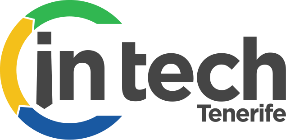 D./Dª*……………………….………………………………………………….………………………………………………, con D.N.I*………………………, en su propio nombre, o en representación de ………………………………………………………………………………………………………… con D.N.I./C.I.F. ………………………………, domicilio en C/*………………………………………………………………………, nº* ……, piso ……….……… población*…………………………………………………………………….., código postal*…………………, teléfono*………………..……………………, correo electrónico…………………………………………………………….EXPONE……………………………………………………………………………………………………………………………………………….………………………………………………………………………………………………………………………………………………………………….………………………………………………………………………………………………………………………..……………………………………………………………………………………………….…………………SOLICITA……………………………………………………………………………………………………………………………………………….………………………………………………………………………………………………………………………………………………………………….…………………………………………………………………………………………………………………………….………………………………….……………………………………………………………………………Y es para lo que aporta la siguiente documentación……………………………………………………………………………………………………………………………………………….………………………………………………………………………………………………………………………………………………………………….………………………………………………………………………………………………………………………………………………………………….…………………………………………………………………………En Santa Cruz de Tenerife a ………… de ………………………………… de ……………Fdo: ……………………………………………………Los campos marcados con (*) tienen carácter obligatorioDe acuerdo con lo establecido en la Ley Orgánica 15/1999, de Protección De Datos De Carácter Personal, le informamos que los datos personales que nos ha facilitado serán incorporados en el fichero del que es titular PARQUE CIENTIFICO Y TECNOLOGICO DE TENERIFE, con la finalidad de atender la solicitud presentada. La aportación de los datos solicitados es obligatoria, en otro caso, no podrán desarrollarse adecuadamente los fines pretendidos. Asimismo le informamos que podrá ejercer los derechos de acceso, rectificación, cancelación y oposición respecto de sus datos personales, dirigiendo la pertinente solicitud a la oficina de gestión del Parque Científico y Tecnológico de Tenerife, ubicado en el Recinto Ferial de Tenerife (Bajo), Avda. Constitución, 12, CP 38005, Santa Cruz de Tenerife.